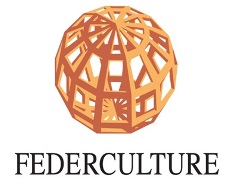 CULTURA, IDENTITA’ E INNOVAZIONE LA SFIDA PER IL FUTURO11° RAPPORTO ANNUALE FEDERCULTURE 2015- Sintesi dei dati principali -Domanda, partecipazione, consumi culturaliDopo due anni di crisi, la spesa delle famiglie italiane per cultura e ricreazione nel 2014 torna a crescere: è stata, infatti, pari a 66,1 miliardi di euro, circa 1,4 miliardi in più rispetto al 2013 (+2,1%) quando si era registrato un calo del 5% sul 2012 e del 10% sul 2011.Fonte: elaborazioni Federculture su dati ISTATTorna a crescere anche se di poco l’incidenza della spesa per cultura e ricreazione sulla spesa complessiva delle famiglie, 6,7%, anche se non si recuperano ancora i valori del 2010-2011, ma è importante notare che nell’ultimo anno l’aumento della spesa culturale è praticamente quadruplo rispetto a quello della spesa familiare complessiva: +2% contro +0,5%.Andamento della spesa delle famiglie italiane per ricreazione e cultura - 2004/2014 (milioni di euro)Nel 2014 è in crescita anche la fruizione. In tutti i settori si evidenzia un rinnovato interesse degli italiani per le attività culturali: la partecipazione aumenta nel teatro (2,2%), nel cinema (1,7%), crescono i cittadini che visitano musei e mostre (7,7%) e coloro che assistono a concerti (2,2%).Fruizione di intrattenimenti culturali e ricreativi in Italia - Var. 2014/2013Fonte: elaborazioni Federculture su dati ISTATIndagini Multiscopo, persone di 6 anni e più per fruizione di vari tipi di spettacolo e/o intrattenimento fuori casa almeno una volta l'annoCome registrato per la spesa delle famiglie, anche in questo caso si tratta di un’inversione di tendenza dopo che nel 2012 e 2013 i valori erano stati in forte calo (es: teatro -15,5%, mostre -12,8%, concerti -14,4% nel biennio 2011-2013).Di segno opposto è il dato sulla lettura: nel 2014 diminuisce ancora la quota di italiani che leggono almeno un libro l’anno, scesa a al 41,4%, vale a dire che si registra quasi il 4% di lettori in meno.Persone di 6 anni e più che hanno letto almeno un libro negli ultimi 12 mesi - valori percentuali 
(per 100 persone con le stesse caratteristiche)Fonte: elaborazioni Federculture su dati ISTATSpesa e partecipazione culturale: le differenze territorialiSia sul fronte della spesa che su quello della fruizione sono molto evidenti le differenze territoriali sia per Regione che per macro-area regionale.Per quanto riguarda la spesa emerge una distanza molto ampia fra Nord e Sud del Paese laddove se la Regione nella quale si spende di più in cultura è il Trentino Alto Adige con 165 euro di spesa familiare media mensile, circa 1.900 euro l’anno, quella dove si spende di meno è la Sicilia dove gli euro destinati alla cultura sono appena 35,7, vale a dire 450 euro l’anno, ossia appena il 22% di quanto spende una famiglia trentina e il 40% della media italiana.Fonte: ISTAT*per il dettaglio regionale i dati più aggiornati disponibili sono riferiti al 2013Anche a livello macro-regionale le differenze sono nette: nel Nord-Est le famiglie spendono mensilmente in cultura 125 euro in media, nel Nord-Ovest 119, al Centro 95,7 euro (appena sopra la media italiana pari a 94 euro), mentre al Sud si scende a 57,5 euro mensili e nelle Isole il dato crolla a 38,7 euro.Considerazioni simili si possono fare sulla partecipazione culturale. La fruizione di intrattenimenti come teatro, cinema, musei varia moltissimo nelle Regioni italiane. Ad esempio, mentre in Friuli Venezia Giulia visita un museo o una mostra almeno una volta l’anno il 37,5% dei residenti, in Calabria lo fa solo il 14%, così come nel Lazio va a teatro il 29% dei residenti e in Sardegna appena il 13%.Nelle macro-aree si evidenziano le stesse dinamiche con il Sud e le Isole che in tutti i settori esprimono livelli di partecipazione culturale inferiori a quelli delle altre aree del Paese come, ad esempio, nel caso dei musei che nel Nord vengono visitati dal 33,6% dei cittadini e nel Sud dalla metà: il16,4%.Persone di 6 anni e più che hanno fruito di intrattenimenti culturali almeno una volta negli ultimi 12 mesiAnno 2014, per 100 persone della stessa classe di età, sesso e zonaFonte: elaborazioni Federculture su dati ISTATDue facce della stessa medaglia: “fruitori forti” e astensione culturaleI dati sulla fruizione culturale degli italiani offrono una possibile lettura più approfondita, dalla quale emergono elementi interessanti sulla reale consistenza della fascia di cittadini che partecipa alle attività culturali in modo costante e ripetuto nel tempo.In questa chiave scomponendo il dato sulla fruizione museale, ad esempio, emerge che se il valore medio di frequentazione nell’anno corrisponde al 28% dei cittadini, quelli che lo fanno ripetutamente nell’arco dei dodici mesi sono molti meno: il 21% visita un museo da una a 3 volte in un anno, solo il 2,4% vi si reca 7 o più volte. Un dato simile riguarda il teatro i cui “fruitori forti” sono il 16,6% per chi lo frequenta fino a 3 volte in 12 mesi e appena l’1,4% coloro che ci vanno oltre le 7 volte l’anno.Persone di 6 anni e più che hanno fruito di intrattenimenti culturali negli ultimi 12 mesiAnno 2014, per 100 persone della stessa classe di età, sesso e zonaFonte: elaborazioni Federculture su dati ISTATSembra, dunque, che la fruizione culturale per gli italiani sia un fatto puramente occasionale e comunque interessi una fascia ristretta della popolazione. Se, infatti, di questi stessi dati si legge l’altra faccia della medaglia quella della astensione culturale, emerge un quadro preoccupante del rapporto tra italiani e attività culturali.In questo caso i dati ci dicono che il 70% degli italiani non va mai in un museo o a visitare una mostra, l’88% non assiste a concerti di musica classica, il 78% non mette piede a teatro. Complessivamente il 19,3% dei nostri concittadini, vale a dire 1/5 della popolazione italiana, nell’arco di un anno dichiara di non fruire di alcun intrattenimento culturale, né ha letto libri o quotidiani.Persone di 6 anni e più che NON hanno fruito di spettacoli o intrattenimenti culturali negli ultimi 12 mesiPer 100 persone della stessa classe di età, sesso e zona* Persone che negli ultimi 12 mesi non hanno fruito di alcun intrattenimento o spettacolo fuori casa e non hanno letto né libri né quotidiani.Fonte:  ISTATUn ulteriore motivo di riflessione viene poi dalla lettura regionale di questi dati. Infatti, oltre ai singoli settori dove si registrano punte di non fruizione del 91% (per il teatro in Sicilia, ad esempio), a livello di astensione complessiva - nessun tipo di fruizione nell’arco dell’anno - i valori superano il 30% in Puglia, Basilicata e Calabria mentre sono compresi tra il 6 e il 10% in Valle d’Aosta, Trentino-Alto Adige e Friuli-Venezia Giulia.Persone di 6 anni e più che NON hanno fruito di spettacoli o intrattenimenti culturali negli ultimi 12 mesiAnno 2014. Per 100 persone della stessa classe di età, sesso e zona* Persone che negli ultimi 12 mesi non hanno fruito di alcun intrattenimento o spettacolo fuori casa e non hanno letto né libri né quotidiani.* Persone che negli ultimi 12 mesi non hanno fruito di alcun intrattenimento o spettacolo fuori casa e non hanno letto né libri né quotidiani.Fonte:  ISTATAltro dato preoccupante è quello che riguarda l’età dell’allontanamento dalla fruizione di cultura. L’astensione, infatti, inizia a salire subito dopo la fine degli studi superiori e universitari. Subito dopo i 25 anni (fascia di età 25-34) si passa ad un’astensione complessiva del 12,6%, con un balzo che raddoppia il 5,7% della fascia di età precedente. Percentuale che è destinata a salire in progressione nelle fasce di età successive, fino a superare il 46% tra gli ultra settantacinquenni.Fonte:  ISTATAnche nelle macro-aree territoriali i valori sono interessanti: a fronte di percentuali di astensione molto alta in tutto il Paese in ogni settore, si registrano delle punte che superano l’80% o il 90 % di non fruizione come nel caso dei cittadini che non assistono a concerti classici o che non vanno a teatro nel Sud e nelle Isole.Persone di 6 anni e più che NON hanno fruito di spettacoli o intrattenimenti culturali negli ultimi 12 mesiAnno 2014. Per 100 persone della stessa classe di età, sesso e zonaFonte: elaborazioni Federculture su dati ISTATIl sistema museale e le mostreIn termini di sistema museale, i dati 2014 mostrano un incremento dei visitatori nei musei statali, che tornano a salire sopra i 40 milioni, pari al 6% rispetto al 2013 e del 7,2% per quanto riguarda gli introiti. Visitatori dei siti culturali statali – serie storica 1996/2014Fonte: elaborazioni Federculture su dati MiBACTAnche i musei civici delle principali città d’arte italiane nel 2014 recuperano rispetto alle flessioni registrate nell’anno precedente che riguardavano quasi tutte le realtà. A parte Venezia e Milano, dove i valori sono i calo, i sistemi museali cittadini vedono incrementare i propri visitatori, anche significativamente, come accade a Firenze +11,5%, Palermo +12,5% e Genova +8%.Visitatori dei musei civici – Var. 2014/2013Fonte: dati Federculture Pur con le debite proporzioni in termini di superficie, accessibilità, fruibilità, i nostri musei sembrano, però, avere una minore capacità attrattiva rispetto a quelli delle principali capitali internazionali. Lo mostrano chiaramente i dati relativi ai primi 3 musei di Londra, che hanno quasi 19 milioni di visitatori in un anno, di Parigi (16,2 milioni di ingressi) o di New York (10 milioni di ingressi), messi a paragone con quelli di Firenze che attirano 4 milioni di visitatori, o di Venezia e Roma che hanno ciascuna circa 2 milioni di visitatori l’anno.Numero totale visitatori primi 3 musei più visitati della città - Anno 2014Fonte: elaborazioni Federculture su dat i "Il Giornale dell'Arte"La stessa valutazione si può fare anche per le mostre d’arte temporanee. Le principali 10 mostre realizzate nel 2014 a New York hanno visto un pubblico di circa 5 milioni di persone, le esposizioni romane di soli 714mila visitatori.Fonte: elaborazioni Federculture su dati "Il Giornale dell'Arte"Più in generale, a livello nazionale, le mostre d’arte nel 2014 hanno avuto un andamento positivo: le prime 10 più visitate dell’anno totalizzano 2,4 milioni di visitatori, il 13% in più di quanto avvenuto l’anno precedente.Fonte: elaborazioni Federculture su dati "Il Giornale dell'Arte"Il finanziamento pubblico alla culturaIl bilancio del MiBACT appare ormai stabilizzato. Nella programmazione finanziaria 2015-2017 è previsto un lieve incremento delle risorse finanziarie destinate all’investimento in cultura, con un aumento del 3% in tre anni. Si passerà da euro 1.563.128.722 del 2015 a euro 1.610.197.535 nel 2016. L’entità comunque esigua delle risorse statali per il settore è testimoniata, però, dal loro valore relativo: lo 0,13% rispetto al PIL e lo 0,19% del bilancio dello Stato. Anche il FUS è invariato rispetto al 2014: a euro 406.229.000,00.Il bilancio del MiBACT (milioni di euro)Fonte: elaborazioni Federculture su dati MiBACT, Ragioneria Generale dello StatoSono invece in caduta libera le risorse derivanti dal Gioco del Lotto: tra il 2004 e il 2014, in particolare, gli importi si sono ridotti dell’83%, da 134 a 22 milioni di euro. Il vero e proprio crollo degli stanziamenti si è registrato dal 2012 al 2013: solo in quell’arco di tempo in effetti si segnala una caduta del 35%.Fondi cultura Gioco del Lotto - andamento 2004/2014Fonte: Elaborazione Federculture su dati MiBACTDal 2015 sarà poi colpita un’altra importante fonte di finanziamento alla cultura: quello derivante dalle Camere di Commercio.L’articolo 28 della legge 114/2014 di conversione del decreto legge “Pubblica Amministrazione” n. 90/2014 stabilisce che il diritto annuale da corrispondere alle Camere di Commercio a carico delle imprese sia ridotto del 35% nel 2015, del 40% nel 2016 e del 50% nel 2017. La norma produrrà rilevanti effetti negativi sulle economie dei territori, in quanto le attività promozionali svolte dalle Camere di Commercio, stante la necessità di prestare attenzione a servizi essenziali e costi ineludibili (ad es. personale), verrebbero ad essere totalmente eliminate.A valle dell’applicazione della legge, la riduzione del diritto camerale comporterebbe un decremento degli interventi diretti in cultura di euro 52.748.552, con un effetto recessivo moltiplicativo, vale a dire comprensivo dei benefici economici indotti anche su settori contigui, di euro 139.401.617 nel 2017.Riduzioni previste - Risorse per la CulturaInterventi CCIAA + effetti moltiplicativi* (euro)*Si tratta di effetti moltiplicativi elaborati sulla base delle matrici Supply Use elaborate dall’Istat attraverso le quali è possibile valutare le interdipendenze settoriali.Fonte: UnioncamereDopo il crollo verticale degli ultimi anni sono, invece, in leggera ripresa gli investimenti dei Comuni italiani nel settore culturale. I dati più aggiornati (2013) segnalano un incremento del 2,8% rispetto al 2012 per un totale di circa 2 milioni di euro destinati alla cultura dalle amministrazioni comunali.Spesa dei Comuni per la Cultura - serie storica 2005-2013 (milioni di euro)Fonte: elaborazioni Federculture su dati ISTATQuesto andamento trova conferma anche nell’indagine a campione condotta per il quarto anno consecutivo da Federculture e contenuta nel Rapporto (22 grandi e medie città d’arte coinvolte) che rileva dopo la forte contrazione delle risorse per la cultura nel 2012 una ripresa a partire dal 2013 e confermata nei previsionali 2014. Rimane però chiara, anche se contenuta, la riduzione dell’incidenza della spesa in cultura sul totale di bilancio che passa in media dal 3,1% del 2008 al 2,7% del 2014.Sono, invece, ancora in calo gli investimenti in cultura effettuati negli ultimi anni dalle Province pari nel 2013 a 131 milioni di euro, -18% sul 2012 e dimezzati, -52%, rispetto al 2006, ben 144 milioni in meno.Gli investimenti dei privatiSul fronte dei soggetti privati che destinano risorse alla cultura, invece, i trend sono ancora per la maggior parte negativi.Il volume delle erogazioni derivanti dalle fondazioni bancarie nel 2013 (ultimi dati ACRI disponibili) è sceso decisamente sotto la soglia dei 300 milioni di euro, fermandosi a 269 milioni di euro. Un vero e proprio dimezzamento, 255 milioni in meno, rispetto al 2007 quando avevano raggiunto il massimo di 524 milioni e il 12% in meno sul 2012.Fonte: ACRIAltrettanto netto è il calo delle risorse derivanti dalle erogazioni liberali da parte dei privati (persone fisiche, imprese ed enti commerciali): nel 2013 la diminuzione sull’anno precedente è stata del 19%.Ma nel medio periodo il dato è ancora più significativo: nel 2008 affluivano alla cultura, grazie all’art. 100 e all’art. 15 del T.U.I.R., 60,9 milioni di euro, nel 2013 sono stati 36,8 milioni, il 40% in meno. Il calo più evidente è quello registrato nelle erogazioni provenienti da privati ed enti non commerciali che in un solo anno (2013/2012) diminuiscono di 11 milioni, il 65% in meno.Erogazioni liberali nel settore dei beni culturali e dello spettacolo (art. 100 e art. 15 T.U.I.R.) - serie storica 2001-2013Fonte: elaborazioni Federculture su dati MiBACTPositivo il dato sulle imprese e gli enti commerciali, che aumentano le erogazioni a beni culturali e spettacolo dell’8,7%, ma su quest’ultima forma di finanziamento privato alla cultura si deve sospendere ogni considerazione vista la recente introduzione dell’Art Bonus di agevolazioni fiscali precedentemente previsto per le erogazioni private al settore culturale, i cui effetti saranno visibili solo dal prossimo anno.Per quanto riguarda le sponsorizzazioni a favore di cultura e spettacolo se nel 2013 c'è una leggera ripresa (159 milioni, +6% rispetto al 2012), nel lungo periodo, tra il 2008 e il 2013, si evidenzia un calo del 41%, le risorse sono, infatti, passate da 269 a 159 milioni di euro. Gli investimenti dei privati (sponsorizzazioni, erogazioni liberali, investimenti delle fondazioni bancarie) nel settore culturale dall’inizio della crisi, 2008, ad oggi sono diminuiti di circa 389 milioni di euro, vale a dire il 45% in meno. Turismo e turismo culturaleNonostante il perdurare della crisi economica mondiale, il turismo continua a essere uno dei settori economici fondamentali: i flussi turistici internazionali crescono a ritmo sostenuto anche nel 2014. Gli arrivi a livello mondiale registrano un incremento del 4,7% (+29% dal 2009), toccando quota 1.138 miliardi, ovvero 51 milioni in più rispetto al 2013. L’Europa, con una variazione positiva del 4,5%, si conferma tra le regioni più visitate del mondo, raggiungendo quota 588,4 milioni di arrivi.Anche sul versante italiano si registra una crescita complessiva del turismo, seppure in misura minore rispetto a quanto avviene a livello mondiale ed europeo. Infatti, gli stranieri arrivati nel Bel Paese nel 2014, pari a 102.384.000 sono aumentati del 2,2%, circa la metà di quanto avvenuto in Europa.Viaggiatori stranieri a destinazione – Var. 2008-2014Fonte: elaborazioni Federculture su dati UICCome già evidenziato per i consumi e la fruizione anche nel turismo emerge un’Italia a due velocità.La distribuzione di arrivi e spesa turistica è concentrata nelle regioni del Centro e del Nord Italia a scapito di Sud e Isole: il 64% degli arrivi e il 52% della spesa dei turisti stranieri sono nel Nord, mentre al Centro affluiscono il 20% degli arrivi e il 31% della spesa. Nel 2014 gli stranieri arrivati nel Sud e nelle Isole sono stati 8,4 milioni, solo l’8,3% degli arrivi totali nel nostro Paese e meno di quanti ne siano arrivati nella sola Toscana, 8,6 milioni. Gli arrivi turistici sono, peraltro, fortemente concentrati: l’80%, vale a dire 6,7 milioni, interessano Campania, Puglia e Sicilia. Da sottolineare, però, il dato positivo dell’incremento degli arrivi nel Mezzogiorno, pari al 9%, il più alto tra le macro-aree nazionali.Incidenza viaggiatori stranieri per macro area geografica - 2014Fonte: elaborazioni Federculture su dati UICNel quadro finora delineato, il turismo culturale continua a rappresentare una quota rilevante dell’industria turistica.Per quanto riguarda il mercato italiano, i flussi turistici nelle città classificate dall’ISTAT come località di interesse storico e artistico incidono sul totale delle destinazioni turistiche per il 36% in termini di arrivi e per 27% come presenze, con un trend di crescita che sembra non conoscere flessioni. Dal 2009 al 2013 gli arrivi nelle città d’arte sono aumentati del 14,4% (le presenze del 10,8%), con una performance che è la migliore tra i diversi segmenti turistici; nello stesso periodo gli arrivi nelle località marine sono scresciuti del 2,9% e in quelle montane del 5,2%.Arrivi, incidenza % sul totale delle destinazioniFonte: elaborazioni Federculture su dati IstatIl turismo culturale rappresenta, inoltre, il settore più “ricco” in termini di spesa dei viaggiatori. I turisti culturali nel 2014 hanno speso 12,5 miliardi di euro (131 euro in media per presenza), in crescita del 5,6% sul 2013.La spesa turistica per destinazione - anno 2014Fonte: Banca d'Italia, CisetSpesa delle famiglie italiane - Valori a prezzi correnti (milioni di euro)Spesa delle famiglie italiane - Valori a prezzi correnti (milioni di euro)Spesa delle famiglie italiane - Valori a prezzi correnti (milioni di euro)Spesa delle famiglie italiane - Valori a prezzi correnti (milioni di euro)Spesa delle famiglie italiane - Valori a prezzi correnti (milioni di euro)Spesa delle famiglie italiane - Valori a prezzi correnti (milioni di euro)Spesa delle famiglie italiane - Valori a prezzi correnti (milioni di euro)Spesa delle famiglie italiane - Valori a prezzi correnti (milioni di euro)Spesa delle famiglie italiane - Valori a prezzi correnti (milioni di euro)Spesa delle famiglie italiane - Valori a prezzi correnti (milioni di euro)Spesa delle famiglie italiane - Valori a prezzi correnti (milioni di euro)Spesa delle famiglie italiane - Valori a prezzi correnti (milioni di euro)Spesa delle famiglie italiane - Valori a prezzi correnti (milioni di euro)20042005200620072008200920102011201220132014Var. 2014/2013TOTALE SPESA IN RICREAZIONE E CULTURA62.45261.66464.62567.35767.02367.02570.58972.12768.42964.78866.1232,1%TOTALE SPESA FAMIGLIE865.283893.147930.110961.504979.699958.715984.2241.014.1761.002.367986.252991.5720,5%INCIDENZA DELLA SPESA IN CULTURA E RICREAZIONE  SULLA SPESA TOTALE7,2%6,9%6,9%7,0%6,8%7,0%7,2%7,1%6,8%6,6%6,7%20132014Var. 2014/201320132014Var. 2014/2013Nord-ovest50,148,1-4,0%Nord-est51,349,0-4,5%Centro46,844,9-4,1%Mezzogiorno32,031,1-2,8%Italia43,041,4-3,7%Spesa familiare media mensile in cultura per Regione - anni 2011-2013* (euro)Spesa familiare media mensile in cultura per Regione - anni 2011-2013* (euro)Spesa familiare media mensile in cultura per Regione - anni 2011-2013* (euro)Spesa familiare media mensile in cultura per Regione - anni 2011-2013* (euro)201120122013Trentino Alto Adige136,88151,4165,15Emilia Romagna133,36149,49124,60Lombardia144,14130,8122,08Veneto133,71123,53121,16Piemonte137,52128,08120,70Umbria112,24121,66116,35Friuli-Venezia Giulia122,4116,77110,39Valle d'Aosta129,11114,84109,41Toscana113,09111,22106,24Marche104,44109,2103,33Liguria88,5787,6196,92Lazio89,481,1684,23Molise86,1390,2571,61Abruzzo101,0777,1170,84Basilicata53,1671,3264,45Puglia68,9362,9760,85Campania63,6758,2153,69Calabria76,1557,5647,82Sardegna69,2151,5847,38Sicilia43,5439,3635,73Italia105,3999,794,08Almeno una volta l’annoDa 1 a 3 volte l'anno7 volte e più volte l'annoConcerti di musica classica9,3%7,1%0,9%Teatro18,9%15,3%1,4%Musei, mostre27,9%20,9%2,4%Siti archeologici, monumenti21,9%16,6%1,8%Non hanno fruito di spettacoli fuori casaNon hanno fruito di spettacoli fuori casaNon hanno fruito di spettacoli fuori casaNon hanno fruito di spettacoli fuori casaNon hanno fruito di spettacoli fuori casaNon hanno fruito di spettacoli fuori casaNon hanno letto libriAstensione complessiva *Musei, mostreSiti archeologici e monumentiConcerti di musica classicaAltri concertiTeatro Cinema Non hanno letto libriAstensione complessiva *201469,775,788,279,278,750,056,519,3Non hanno fruito di spettacoli fuori casaNon hanno fruito di spettacoli fuori casaNon hanno fruito di spettacoli fuori casaNon hanno fruito di spettacoli fuori casaNon hanno fruito di spettacoli fuori casaNon hanno fruito di spettacoli fuori casaNon hanno letto libriAstensione complessiva*Musei, mostreSiti archeologici e monumentiConcerti di musica classicaAltri concertiTeatro Cinema Non hanno letto libriAstensione complessiva*Trentino-Alto Adige52,668,182,468,268,553,844,46,8Friuli-Venezia Giulia59,870,685,776,675,450,143,88,7Valle d'Aosta67,271,089,579,487,549,850,19,4Emilia-Romagna64,572,689,179,677,448,948,613,3Lombardia   63,673,087,077,975,848,650,413,8Veneto  67,774,887,379,780,753,852,514,0Toscana  63,370,986,278,778,245,948,614,0Piemonte62,072,286,978,478,249,548,814,1Sardegna  67,967,387,476,583,655,351,714,3Liguria  68,777,990,785,280,451,649,316,1Lazio 63,568,685,777,670,041,353,418,4Marche71,675,485,977,977,850,658,020,8Abruzzo  74,378,687,177,780,650,362,621,9Umbria  69,776,089,578,478,851,059,022,0Molise  78,279,089,580,087,355,461,226,9Sicilia  81,483,991,381,982,351,771,829,4Campania  82,083,992,082,982,451,068,329,8Basilicata 78,682,090,274,883,760,069,630,3Calabria   82,685,388,577,389,260,367,130,3Puglia  81,483,790,681,482,752,770,830,7L'astensione complessiva per fasce di età e sesso L'astensione complessiva per fasce di età e sesso L'astensione complessiva per fasce di età e sesso L'astensione complessiva per fasce di età e sesso Anno 2014, per 100 persone della stessa classe di età, sesso e zonaAnno 2014, per 100 persone della stessa classe di età, sesso e zonaAnno 2014, per 100 persone della stessa classe di età, sesso e zonaAnno 2014, per 100 persone della stessa classe di età, sesso e zonaCLASSI DI ETA'Astensione complessivaAstensione complessivaAstensione complessivaCLASSI DI ETA'MASCHIFEMMINETOTALE6-1013,414,614,011-149,87,08,515-17  6,94,85,918-19  5,83,34,620-24  5,95,45,725-34   11,813,412,635-44  13,216,014,645-54  16,218,017,155-59 16,421,819,160-6416,425,821,265-7421,633,127,775 e oltre35,753,446,5Totale 16,022,419,3Le mostre d'arte, confronto fra capitali (totale visitatori prime 10 mostre della città)Le mostre d'arte, confronto fra capitali (totale visitatori prime 10 mostre della città)Le mostre d'arte, confronto fra capitali (totale visitatori prime 10 mostre della città)Le mostre d'arte, confronto fra capitali (totale visitatori prime 10 mostre della città)LondraNew YorkParigiRoma3.065.946 4.940.921 3.079.329 714.480 Le mostre italiane con biglietto dedicato più visitate del 2014 (per visitatori giornalieri)Le mostre italiane con biglietto dedicato più visitate del 2014 (per visitatori giornalieri)Le mostre italiane con biglietto dedicato più visitate del 2014 (per visitatori giornalieri)Le mostre italiane con biglietto dedicato più visitate del 2014 (per visitatori giornalieri)Le mostre italiane con biglietto dedicato più visitate del 2014 (per visitatori giornalieri)Le mostre italiane con biglietto dedicato più visitate del 2014 (per visitatori giornalieri)Le mostre italiane con biglietto dedicato più visitate del 2014 (per visitatori giornalieri)Le mostre italiane con biglietto dedicato più visitate del 2014 (per visitatori giornalieri)Le mostre italiane con biglietto dedicato più visitate del 2014 (per visitatori giornalieri)Le mostre italiane con biglietto dedicato più visitate del 2014 (per visitatori giornalieri)Visitatori al giornoVisitatori al giornoVisitatori totaliVisitatori totaliTitolo della mostraTitolo della mostraSedeCittàCittàDate3.202342.626342.626La ragazza con l'orecchino di perlaLa ragazza con l'orecchino di perlaPalazzo FavaPalazzo FavaBologna8 feb. - 25 mag. ‘148 feb. - 25 mag. ‘142.531349.218349.218Chagall. Una retrospetiva 1908-1985Chagall. Una retrospetiva 1908-1985Palazzo RealePalazzo RealeMilano17 set.’14 - 1 feb. ‘1517 set.’14 - 1 feb. ‘152.29191.63291.632Raffaello. Madonna EsterhazyRaffaello. Madonna EsterhazyPalazzo MarinoPalazzo MarinoMilano3 dic. ‘14 - 11 gen. ‘153 dic. ‘14 - 11 gen. ‘152.257250.491250.491Renoir. Dal D'Orsay e dall'OrangerieRenoir. Dal D'Orsay e dall'OrangerieGamGamTorino23 ott. ‘13 - 23 feb. ‘1423 ott. ‘13 - 23 feb. ‘142.214194.861194.861SegantiniSegantiniPalazzo RealePalazzo RealeMilano18 set. ‘14 - 18 gen. ‘1518 set. ‘14 - 18 gen. ‘152.160155.520155.520Verso Monet. Storia del paesaggi dal 600 al 900Verso Monet. Storia del paesaggi dal 600 al 900Basilica PalladianaBasilica PalladianaVicenza22 feb. - 4 mag. ‘1422 feb. - 4 mag. ‘142.021250.593250.593Klimt. Alle origini di un mitoKlimt. Alle origini di un mitoPalazzo RealePalazzo RealeMilano12 mar. - 13 lug. ‘1412 mar. - 13 lug. ‘142.012332.025332.025Frida KahloFrida KahloScuderie del QuirinaleScuderie del QuirinaleRoma20 mar. - 31 ago. ‘1420 mar. - 31 ago. ‘141.994211.315211.315Verso Monet. Storia del paesaggi dal 600 al 900Verso Monet. Storia del paesaggi dal 600 al 900Palazzo della Gran GuardiaPalazzo della Gran GuardiaVerona26 ott. ‘13 – 9 feb. 1426 ott. ‘13 – 9 feb. 141.661219.587219.587Kandinsky. La coll. Centre PompidouKandinsky. La coll. Centre PompidouPalazzo RealePalazzo RealeMilano17 dic. 13 – 4 mag.. ‘1417 dic. 13 – 4 mag.. ‘14Le erogazioni delle fondazioni bancarie (milioni di euro)Le erogazioni delle fondazioni bancarie (milioni di euro)Le erogazioni delle fondazioni bancarie (milioni di euro)Le erogazioni delle fondazioni bancarie (milioni di euro)Le erogazioni delle fondazioni bancarie (milioni di euro)Le erogazioni delle fondazioni bancarie (milioni di euro)Le erogazioni delle fondazioni bancarie (milioni di euro)Le erogazioni delle fondazioni bancarie (milioni di euro)Le erogazioni delle fondazioni bancarie (milioni di euro)20062007200820092010201120122013ARTE, ATTIVITA’ E BENI CULTURALI  487,8524,2513,1408413335,4305,3269,2200820092010201120122013Imprese ed Enti commerciali31.646.293,4029.439.452,9032.200.000,0028.670.350,0028.513.505,0030.994.179,94Var. %-0,4%-7,0%9,4%-11,0%-0,5%8,7%Privati ed Enti non commerciali29.308.384,2722.554.248,5726.149.616,6026.658.122,8916.808.767,845.883.068,74Var. %47,7%-23,0%15,9%1,9%-36,9%-65,0%TOTALE60.954.677,6751.993.701,4758.349.616,6055.328.472,8945.322.272,8436.877.248,68Var. %18,1%-14,7%12,2%-5,2%-18,1%-18,6%Destinazioni /
segmenti turisticiSpesa media per presenza 
(euro)Culturale131Balneare88,5Montano106Lacuale84,4Enogastronomico117,5Verde/sport/altro104